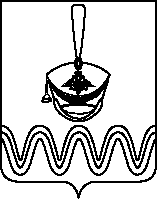 П О С Т А Н О В Л Е Н И ЕАДМИНИСТРАЦИИ БОРОДИНСКОГО СЕЛЬСКОГО ПОСЕЛЕНИЯПРИМОРСКО-АХТАРСКОГО РАЙОНА от 01.12.2021                                                                                                     № 190станица БородинскаяОб утверждении образца Книги регистрации надмогильных сооружений (надгробий), погибших (умерших), захороненных на кладбищах Бородинского сельского поселения Приморско-Ахтарского района и порядка ее веденияВ соответствии с Федеральными законами от 12 января 1996 года № 8-ФЗ «О погребении и похоронном деле», от 06 октября 2003 года № 131-ФЗ «Об общих принципах организации местного самоуправления в Российской Федерации», администрация Бородинского сельского поселения Приморско-Ахтарского района п о с т а н о в л я е т:1. Утвердить образец Книги регистрации надмогильных сооружений (надгробий), погибших (умерших), захороненных на кладбищах Бородинского сельского поселения Приморско-Ахтарского района (приложение № 1).2. Утвердить Порядок ведения Книги регистрации надмогильных сооружений (надгробий) погибших (умерших), захороненных на кладбищах Бородинского сельского поселения Приморско-Ахтарского района (приложение № 2).3. Ведущему специалисту администрации Бородинского сельского поселения Приморско-Ахтарского района разместить настоящее постановление на официальном сайте в сети «Интернет» администрации Бородинского сельского поселения Приморско-Ахтарского района.4. Контроль за выполнением настоящего постановления оставляю за собой.5. Постановление вступает в силу со дня его официального обнародования.Глава Бородинского сельского поселения Приморско-Ахтарского района                                                             О.Г.АнастасПРИЛОЖЕНИЕ № 1УТВЕРЖДЕНпостановлением администрацииБородинского сельского поселенияПриморско-Ахтарского районаот 01.12.2021 г. № 190ОбразецКниги регистрации надмогильных сооружений (надгробий), погибших (умерших), захороненных на кладбищах Бородинского сельского поселения Приморско-Ахтарского районаГлава Бородинского сельского поселения Приморско-Ахтарского района                                                            О.Г.АнастасПРИЛОЖЕНИЕ № 2УТВЕРЖДЕНпостановлением администрацииБородинского сельского поселенияПриморско-Ахтарского районаот 01.12.2021 г. № 190Порядокведения Книги регистрации надмогильных сооружений (надгробий), погибших (умерших), захороненных на кладбищах Бородинского сельского поселения Приморско-Ахтарского района1. Порядок ведения Книги регистрации надмогильных сооружений (надгробий), погибших (умерших), захороненных на кладбищах Бородинского сельского поселения Приморско-Ахтарского района (далее – Порядок) разработан в соответствии с МДК 11-01.2002 «Рекомендации о порядке похорон и содержании кладбищ в Российской Федерации».2. Книга регистрации надмогильных сооружений (надгробий), погибших (умерших), захороненных на кладбищах Бородинского сельского поселения Приморско-Ахтарского района (далее – Книга) является документом строгой отчетности, относиться к делам с постоянным сроком хранения, должна быть прошита, пронумерована, скреплена печатью органа местного самоуправления и передается на постоянное хранение в архивный фонд муниципальных архивов.3. Ответственное лицо за ведение Книги регистриции надмогильных сооружений (надгробий) в Бородинском сельском поселении Приморско-Ахтарского района осуществляет регистрацию установки и замены надмогильного сооружения (надгробия) в Книге.4. Ответственное лицо за ведение Книги вносит в Книгу следующие данные:а) номер могилы;б) географические координаты;в) фамилия, имя и отчество захороненного;г) дата установки;д) габаритные размеры;е) материал памятника;ж) адрес и фамилия лица, ответственного за могилу;з) адрес и фамилия лица, ответственного за могилуи) наименование организации, изготовившей и установившей памятник.Глава Бородинского сельского поселения Приморско-Ахтарского района                                                            О.Г.АнастасНо-мер моги-лыГеографические координатыФамилия, имя, отчество захороненногоДата установкиГабарит-ные размерыМатериалпамятникаАдрес и фамилия лица, ответственного за могилуНаименование организации изготовившей и установившей памятник